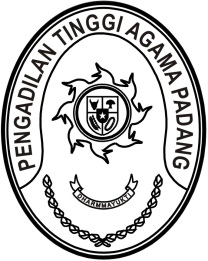 SURAT PERINTAH PELAKSANA HARIANNomor  : W3-A/2717/KP.04.6/10/2021Menimbang 	: 	bahwa Kepala Bagian Perancanaan dan Kepegawaiaan Pengadilan Tinggi Agama Padang sedang melaksanakan dinas luar, demi kelancaran pelaksanaan tugas dipandang perlu menunjuk pelaksana harian Kepala Bagian Perancanaan dan Kepegawaiaan;Dasar	:	1.	Peraturan Mahkamah Agung Republik Indonesia Nomor 4 Tahun 2018 tentang Perubahan Kedua Atas Peraturan Mahkamah Agung Nomor 7 Tahun 2015 tentang Organisasi dan Tata Kerja Kepaniteraan dan Kesekretariatan Peradilan;		2.	Surat Kepala Badan Kepegawaian Negara Nomor 2/SE/VII/2019 tanggal 30 Juli 2019 tentang Kewenangan Pelaksana Harian dan Pelaksana Tugas Dalam Aspek Kepegawaian;MEMERINTAHKANKepada	:	Nama	: Rifka Hidayat, S.H.		NIP	:	198503212006041004		Pangkat/Gol. Ru.	:	Penata (III/c)		Jabatan	:	Kepala Subbagian Kepegawaian dan TI		Unit Kerja	: Pengadilan Tinggi Agama PadangUntuk	:	1.	Terhitung tanggal 25 s.d. 26 Oktober 2021 disamping jabatannya sebagai Kepala Subbagian Kepegawaian dan TI juga sebagai Pelaksana Harian Kepala Bagian Perancanaan dan Kepegawaiaan.		2.	Melaksanakan perintah ini dengan seksama dan penuh tanggung jawab.Dikeluarkan di	: PadangPada tanggal	: 25 Oktober 2021Ketua,Drs. H. Zein Ahsan, M.H.NIP. 195508261982031004Tembusan  :Yth. Sekretaris Mahkamah Agung RI;Yth. Direktur Jenderal Badan Peradilan Agama Mahkamah Agung RI.    